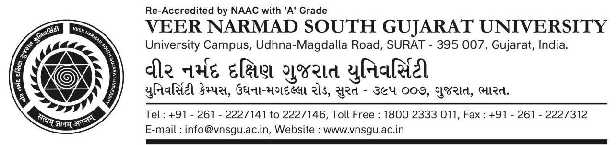 PROFORMA TO CALCULATE ACADEMIC / RESEARCH SCORE FOR APPOINTMENT OF TEACHER AS PER UGC REGULATION 2018Name of Applicant: _________________________________________________________Name of Post :  _____________________________Subject :________________________Name of Department/College : ________________________________________________Table 2Methodology for University and College Principal / Teacher for calculating Academic/Research Score1      Research Papers in Peer-Reviewed or UGC listed Journals1.1    Research Papers in Peer-Reviewed 1.2   Research Papers in UGC listed Journals#Applicant needs to attach page consisting of serial number of Journal as per UGC and page consisting of impact factor as per Thomson Reuters list.2      Publication (other than Research papers)  2.a.1  	 Books authored which are published by International Publishers  2.a.2  	 Books authored which are published by National Publishers   2.a.3  	 Books authored which are published by Chapter in Edited Book   2.a.4  	 Books authored which are published by Editor of Book by International Publisher   2.a.5  	 Books authored which are published by Editor of Book by National Publisher2.b	Translation work in Indian and Foreign Language by qualified faculties2.b.1	Chapter or Research paper 2.b.2	Book      Note: Attach front, index and back pages justifying the claim showing the ISBN/ISSN No.3. Creation of  ICT mediated Teaching Learning pedagogy and content and development     
     of new and innovative course and curricula  3A  Development of innovative pedagogy3B  Design of new curricula and courses 3C MOOCs3C.1 	Development of complete MOOCs in 4 quadrant (4 credit course)(In case of MOOCs 
              of lesser credits 05 marks/credit)  3C.2 	MOOCs (developed in 4 quadrant) per module/lecture 3C.3	Content writer/subject matter expert for each module of MOOCs (at least one quadrant)3C.4	Course Coordinator for MOOCs (4 credit course)(In case of MOOCs of lesser credits 02 marks/credit)3D  	E-Content 	3D .1 	Development of e-Content in 4 quadrant for a complete courses/e-book	3D .2	e-Content (Development in 4 quadrants) per module 	3D .3   Contribution to development of e-content module in complete course/paper/e-book 
                        (at least one quadrant) 	3D .4    Editor of e-content for complete course/paper/e-book* Each activity should be claimed by the applicant with supporting documents.4        4A Research Guidance4A.1     Details of Ph.D. awarded  / Thesis submitted4A.2     Details of M.Phil/PG  Awarded4B       Research Projects Completed  4B.1	      More than 10 lakhs       4B.2     Less than 10 lakhs      4C.    Research Project Ongoing    4C.1 More than 10 lakhs  4C.2 less than 10 lakhs4D  Consultancy 5. 	5A 	Patents 5A.1	International 5A.2	National 5B.  * Policy Documents (Submitted to an International body/organization like UNO / UNESCO / Word Bank / International Monetary Fund etc. or Central Government or  State Government )5B.1	International 5B.2	National 5B.3	State5C        Awards / Fellowship5C.1   International 5C.2    National 6        *Invited lectures/ Resource Person/ paper presentation in Seminars/ Conferences/Full paper 
             in Conference Proceeding (Paper presented in Seminars/ Conference and also published as 
            full paper in Conference Proceeding will be counted only once ) 6A 	   International(Abroad)6B	   International(Within Country)6C	   National State/University6D	   State/University Total Score Claimed by Applicant (1.        +2.         +3.         +4.          +5.      +6.       )  =DeclarationI, __________________________________________ hereby solemnly certify that the information provided in this application proforma is true and correct to the best of my knowledge and belief. I understand that if any of the information given by me in this application form is found to be incorrect, or I have concealed / misrepresented any information, my candidature / appointment is liable to be cancelled / terminated at any stage without assigning any reason therefor. I confirm that I shall abide by the decision(s) of the University with regard to my application.Place : 								___________________Date :						                       Signature of the applicantNote:1. The Research score for research papers would be augmented as follows :Peer-Reviewed or UGC-listed Journals (Impact factor to be determined as per Thomson Reuters list) :i)	Paper in refereed journals without impact factor	- 	5 Pointsii)	Paper with impact factor less than 1 		- 	10 Pointsiii)	Paper with impact factor between 1 and 2 		- 	15 Pointsiv)	Paper with impact factor between 2 and 5 		- 	20 Pointsv)	Paper with impact factor between 5 and 10 		- 	25 Pointsvi)	Paper with impact factor >10 			- 	30 Points(a)	Two authors: 70% of total value of publication for each author.(b)	More than two authors: 70% of total value of publication for the First/Principal/Corresponding author and 30% of total value of publication for each of the joint authors.2. Joint Projects: Principal Investigator and Co-investigator would get 50% each.3. Paper presented if part of edited book or proceeding then it can be claimed only once.4. For joint supervision of research students, the formula shall be 70% of the total score for Supervisor and     Cosupervisor. Supervisor and Co-supervisor, both shall get 7 marks each.5. *For the purpose of calculating research score of the teacher, the combined research score from the categories of       5(b). Policy Document and 6. Invited lectures/Resource Person/Paper presentation shall have an upper capping      of thirty percent of the total research score of the teacher concerned.6. The research score shall be from the minimum of three categories out of six categories.7.  Applicant needs to submit verifiable proof as assessment shall be based on evidence produced by the teacher such      as: Copy of publication, project sanction letter, utilization and completion certificates issued by the University and      acknowledgements for patent filing and approval letters, students Ph.D. award letter, etc,Sr.No.Title of the ArticleAuthorCo-AuthorsName of theJournal Vol. No. & pp International/ NationalImpactfactor as it publishedScoreclaimed by applicantScoreVerified by IQACEncl.No.Sr. No.Title of the ArticleAuthorCo- AuthorsName of the Journal Vol. No. & pp withUGC Sr No.#International/ NationalImpact factor as it publishedScoreclaimed by applicantScoreVerified by IQACEncl. No.Category    IIIActivityFaculty of Sciences /Engineering / Agriculture /Medical / VeterinarySciencesFaculties of Languages /Humanities / Arts /Social Sciences / Library/ Physical education / ManagementScoreclaimed by applicantScoreVerified by IQACEncl. No.(1)ResearchPapers published in08 per paper10 per paperSr.No.Title of the BookAuthorCo-Author(s)Name of thePublisher, Month, YearISBN /ISSNScoreclaimed by applicantScoreVerified by IQACEncl.No.Sr.No.Title of the BookAuthorCo-Author(s)Name of thePublisher, Month, YearISBN /ISSNScoreclaimed by applicantScoreVerified by IQACEncl.No.Sr. No.Title of the BookAuthorCo-Author(s)Name of thePublisher, Month, YearISBN / ISSNScoreclaimed by applicantScoreVerified by IQACEncl. No.Sr.No.Title of theBookName ofthe EditorChaptercontributedAuthor  / Co- Author(s)Name ofthePublisher, Month, YearISBN /ISSNScoreclaimed by applicantScoreVerified by IQACEncl.No.Sr.No.Title of theBookName ofthe EditorChaptercontributedAuthor  / Co- Author(s)Name ofthePublisher, Month, YearISBN /ISSNScoreclaimed by applicantScoreVerified by IQACEncl.No.Sr.No.Title of theChapter or Research paperName ofthe EditorChaptercontributedAuthor  / Co- Author(s)Name ofthePublisher, Month, YearISBN /ISSNScoreclaimed by applicantScoreVerified by IQACEncl.No.Sr.No.Title of theBookName ofthe EditorBookcontributedAuthor  / Co- Author(s)Name ofthePublisher, Month, YearISBN /ISSNScoreclaimed by applicantScoreVerified by IQACEncl.No.Category   IIIActivityFaculty of Sciences /Engineering / Agriculture/ Medical / VeterinarySciencesFaculties of Languages /Humanities / Arts / Social Sciences / Library / Physical education / ManagementScoreclaimed by applicantScoreVerified by IQACEncl. No.(2A.)(2A.1)International Publishers 1212(2A.) (2A.2)National Publishers 1010(2A.) (2A.3)Chapter in Edited Book 0505(2A.) (2A.4)Editor of Book by International Publisher 1010(2A.) (2A.5)Editor of Book by national Publisher 0808(2B)(2B.1)Chapter or Research paper 0303(2B)(2B.2)Book0808                             TotalSr. No.   Activity*Claimed ScoreIQAC Verified Score Encl. No.Sr. No.   Activity*Claimed ScoreIQAC Verified Score Encl. No.Sr. No.   Activity*Claimed ScoreIQAC Verified Score Encl. No.Sr. No.   Activity*Claimed ScoreIQAC Verified Score Encl. No.Sr. No.   Activity*Claimed ScoreIQAC Verified Score Encl. No.Sr. No.   Activity*Claimed ScoreIQAC Verified Score Encl. No.Sr. No.   Activity*Claimed ScoreIQAC Verified Score Encl. No.Sr. No.   Activity*Claimed ScoreIQAC Verified Score Encl. No.Sr. No.   Activity*Claimed ScoreIQAC Verified Score Encl. No.Sr. No.   Activity*Claimed ScoreIQAC Verified Score Encl. No.Category   IIIActivityFaculty of Sciences /Engineering / Agriculture/ Medical / VeterinarySciencesFaculties of Languages /Humanities / Arts / Social Sciences / Library / Physical education / ManagementScoreclaimed by applicantScoreVerified by IQACEncl. No.3ADevelopment of innovative pedagogy05053BDesign of new curricula and courses02 per curricula/Course02 per curricula/Course    3C3C.1Development of complete MOOCs in 4 quadrant (4 credit course)(In case of MOOCs 
 of lesser credits 05 marks/credit)  20203C.2 MOOCs (developed in 4 quadrant) per module/lecture 05053C.3 Content writer/subject matter expert for each module of MOOCs (at least one quadrant)02023C.4Course Coordinator for MOOCs (4 credit course)(In case of MOOCs of lesser credits 02marks/credit)08083D3D.1 Development of e-Content in 4 quadrant for a complete courses/e-book12123D.2	e-Content (Development in 4 quadrants) per module 05053D.3   Contribution to development of e-content module in complete course/paper/e-book  (at least one quadrant)02023D.4    Editor of e-content for complete course/paper/e-book1010                              TotalSr. No.Name of theScholarTitle of the ThesisName of theUniversityMonthand YearScoreclaimed by applicantScoreVerified by IQACEncl.No.Sr.No.Name of theScholarTitle of theThesisSubmittedAwardedUniversityMonthandYearScoreclaimed by applicantScoreVerified by IQACEncl.No.(4A)RESEARCH GUIDANCERESEARCH GUIDANCERESEARCH GUIDANCERESEARCH GUIDANCERESEARCH GUIDANCERESEARCH GUIDANCECategory    IIIActivityFaculty of Sciences /Engineering / Agriculture / Medical / Veterinary SciencesFaculties ofLanguages /Humanities / Arts / Social Sciences / Library / Physical education / ManagementScoreclaimed by applicantScoreVerified by IQACEncl. No.(4A.1)Ph.D.10 per degree awarded 05 per thesis submitted 10 per degree awarded 05 per thesis submitted (4A.2) M.Phil./ PG Dissertation 02 per degree awarded  02 per degree awarded                              TotalSr.No.Title oftheProjectFundingAgencyGrantSanctionedDurationDurationProjectStatusCompleted/ on- goingScoreclaimed by applicantScoreVerified by IQACEncl.No.Sr.No.Title oftheProjectFundingAgencyGrantSanctionedFromToSr.No.Title oftheProjectFundingAgencyGrantSanctionedDurationDurationProjectStatusCompleted/ on- goingScoreclaimed by applicantScoreVerified by IQACEncl.No.Sr.No.Title oftheProjectFundingAgencyGrantSanctionedFromTo(4B)Research Projects CompletedResearch Projects CompletedResearch Projects CompletedResearch Projects CompletedResearch Projects CompletedResearch Projects CompletedCategory      
     IIIActivityFaculty of Sciences /Engineering / Agriculture /Medical / VeterinarySciencesFaculties of Languages /Humanities / Arts / Social Sciences / Library / Physical education / ManagementScoreclaimed by applicantScoreVerified by IQACEncl. No.(4B.1) 4B.1	      More than 10 lakhs      10104B.2	      Less than 10 lakhs      0505                           TotalSr.No.Title oftheProjectFundingAgencyGrantSanctionedDurationDurationProjectStatusCompleted/ on- goingScoreclaimed by applicantScoreVerified by IQACEncl.No.Sr.No.Title oftheProjectFundingAgencyGrantSanctionedFromToSr.No.Title oftheProjectFundingAgencyGrantSanctionedDurationDurationProjectStatusCompleted/ on- goingScoreclaimed by applicantScoreVerified by IQACEncl.No.Sr.No.Title oftheProjectFundingAgencyGrantSanctionedFromTo(4C)    Research Project OngoingResearch Project OngoingResearch Project OngoingResearch Project OngoingResearch Project OngoingResearch Project OngoingCategory     
     IIIActivityFaculty of Sciences /Engineering / Agriculture /Medical / VeterinarySciencesFaculties of Languages /Humanities / Arts / Social Sciences / Library / Physical education / ManagementScoreclaimed by applicantScoreVerified by IQACEncl. No.(4C)4C.1	      More than 10 lakhs      05054C.2	      Less than 10 lakhs      0202                            TotalSr.No.Title oftheProjectFundingAgencyGrantSanctionedDurationDurationProjectStatusCompleted/ on- goingProjectType Research/ ConsultScoreclaimed by applicantScoreVerified by IQACEncl.No.Sr.No.Title oftheProjectFundingAgencyGrantSanctionedFromTo(4D)    Consultancy Consultancy Consultancy Consultancy Consultancy Consultancy Category     
     IIIActivityFaculty of Sciences /Engineering / Agriculture /Medical / VeterinarySciencesFaculties of Languages /Humanities / Arts / Social Sciences / Library / Physical education / ManagementScoreclaimed by applicantScoreVerified by IQACEncl. No.(4D)Consultancy 0303                            TotalSr.No.Name of thepatentsOrganizerInternational /National / State / University levelAwardedDateScoreclaimed by applicantScoreVerified by IQACEncl.No.Sr.No.Name of thepatentsOrganizerInternational /National / State / University levelAwardedDateScoreclaimed by applicantScoreVerified by IQACEncl.No.(5A)    Patents Patents Patents Patents Patents Patents Category    
     IIIActivityFaculty of Sciences /Engineering / Agriculture /Medical / VeterinarySciencesFaculties of Languages /Humanities / Arts / Social Sciences / Library / Physical education / ManagementScoreclaimed by applicantScoreVerified by IQACEncl. No.(5A)5A.1International10105A.2National 0707                            TotalSr.No.Name of thepatentsOrganizerInternational /National / State / University levelAwardedDateScoreclaimed by applicantScoreVerified by IQACEncl.No.Sr.No.Name of thepatentsOrganizerInternational /National / State / University levelAwardedDateScoreclaimed by applicantScoreVerified by IQACEncl.No.Sr.No.Name of thepatentsOrganizerInternational /National / State / University levelAwardedDateScoreclaimed by applicantScoreVerified by IQACEncl.No.(5B)    * Policy Documents (Submitted to an International body/organization like  UNO/UNESCO/Word Bank/International    
    Monetary Fund etc. or Central   
            Government or  State Government )* Policy Documents (Submitted to an International body/organization like  UNO/UNESCO/Word Bank/International    
    Monetary Fund etc. or Central   
            Government or  State Government )* Policy Documents (Submitted to an International body/organization like  UNO/UNESCO/Word Bank/International    
    Monetary Fund etc. or Central   
            Government or  State Government )* Policy Documents (Submitted to an International body/organization like  UNO/UNESCO/Word Bank/International    
    Monetary Fund etc. or Central   
            Government or  State Government )* Policy Documents (Submitted to an International body/organization like  UNO/UNESCO/Word Bank/International    
    Monetary Fund etc. or Central   
            Government or  State Government )* Policy Documents (Submitted to an International body/organization like  UNO/UNESCO/Word Bank/International    
    Monetary Fund etc. or Central   
            Government or  State Government )Category  
     IIIActivityFaculty of Sciences /Engineering / Agriculture /Medical / VeterinarySciencesFaculties of Languages /Humanities / Arts / Social Sciences / Library / Physical education / ManagementScoreclaimed by applicantScoreVerified by IQACEncl. No.(5B)5B.1International 10105B.2National 07075B.3State0404                           TotalSr.No.Name of theFellowship / AwardsOrganizerInternational /National / State / University levelAwardedDateScoreclaimed by applicantScoreVerified by IQACEncl.No.Sr.No.Name of theFellowship / AwardsOrganizerInternational /National / State / University levelAwardedDateScoreclaimed by applicantScoreVerified by IQACEncl.No.5CAwards, FellowshipsAwards, FellowshipsAwards, FellowshipsAwards, FellowshipsAwards, FellowshipsAwards, FellowshipsCategory    IIIActivityFaculty of Sciences /Engineering / Agriculture / Medical / Veterinary SciencesFaculties of Languages /Humanities / Arts / Social Sciences / Library / Physical education / ManagementScoreclaimed by applicantScoreVerified by IQACEncl. No.(5C)5C.1    International 0707(5C)5C.1  National0505(5C)                          Total(5C)The score under this sub-category shall be restricted to 20% of the minimum fixed for Category III for any assessment periodThe score under this sub-category shall be restricted to 20% of the minimum fixed for Category III for any assessment periodThe score under this sub-category shall be restricted to 20% of the minimum fixed for Category III for any assessment periodThe score under this sub-category shall be restricted to 20% of the minimum fixed for Category III for any assessment periodSr. No.Title of theArticleAuthorCo- Author(s)Name of the ProgrammeOrganiserDateInternational/ National / State / University levelScoreclaimed by applicantScoreVerified by IQACEncl. No.Sr. No.Title of theArticleAuthorCo- Author(s)Name of the ProgrammeOrganiserDateInternational/ National / State / University levelScoreclaimed by applicantScoreVerified by IQACEncl. No.Sr. No.Title of theArticleAuthorCo- Author(s)Name of the ProgrammeOrganiserDateInternational/ National / State / University levelScoreclaimed by applicantScoreVerified by IQACEncl. No.Sr. No.Title of theArticleAuthorCo- Author(s)Name of the ProgrammeOrganiserDateInternational/ National / State / University levelScoreclaimed by applicantScoreVerified by IQACEncl. No.(6) *Invited lectures/ Resource Person/ paper presentation in Seminars/ Conferences/Full paper  in Conference   
    Proceeding (Paper presented in Seminars/ Conference and also published as  full paper in Conference Proceeding   
    will be counted only once )  *Invited lectures/ Resource Person/ paper presentation in Seminars/ Conferences/Full paper  in Conference   
    Proceeding (Paper presented in Seminars/ Conference and also published as  full paper in Conference Proceeding   
    will be counted only once )  *Invited lectures/ Resource Person/ paper presentation in Seminars/ Conferences/Full paper  in Conference   
    Proceeding (Paper presented in Seminars/ Conference and also published as  full paper in Conference Proceeding   
    will be counted only once )  *Invited lectures/ Resource Person/ paper presentation in Seminars/ Conferences/Full paper  in Conference   
    Proceeding (Paper presented in Seminars/ Conference and also published as  full paper in Conference Proceeding   
    will be counted only once )  *Invited lectures/ Resource Person/ paper presentation in Seminars/ Conferences/Full paper  in Conference   
    Proceeding (Paper presented in Seminars/ Conference and also published as  full paper in Conference Proceeding   
    will be counted only once )  *Invited lectures/ Resource Person/ paper presentation in Seminars/ Conferences/Full paper  in Conference   
    Proceeding (Paper presented in Seminars/ Conference and also published as  full paper in Conference Proceeding   
    will be counted only once ) Category    IIIActivityFaculty of Sciences /Engineering / Agriculture / Medical /Veterinay SciencesFaculties of Languages /Humanities / Arts / Social Sciences / Library / Physical education / ManagementScoreclaimed by applicantScoreVerified by IQACEncl. No.(6)6A 	   International(Abroad)0707(6)6BInternational(Within Country)0505(6)6C	  national0303(6)6DState/University0202                                Total